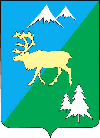 П О С Т А Н О В Л Е Н И ЕАДМИНИСТРАЦИИ БЫСТРИНСКОГО МУНИЦИПАЛЬНОГО РАЙОНА684350, Камчатский  край, Быстринскийрайон, с. Эссо, ул. Терешковой, 1, тел/факс 21-330http://essobmr.ru   admesso@yandex.ruот _18.04.2018____________  № _135_	На основании заключения межведомственной жилищно-технической комиссии при администрации Быстринского муниципального района «Об оценке соответствия помещения (многоквартирного дома) требованиям, установленным в Положении о признании помещения жилым помещением, жилого помещения непригодным для проживания и многоквартирного дома аварийным и подлежащим сносу или реконструкции» № 4 от 17.04.2018 года,  руководствуясь Положением о признании помещения жилым помещением, жилого помещения непригодным для проживания и многоквартирного дома аварийным и подлежащим сносу или реконструкции, утвержденным постановлением Правительства Российской Федерации от 28.01.2006 № 47, статьей 36.1 Устава Быстринского муниципального района,ПОСТАНОВЛЯЮ:	1. Признать одноквартирный жилой дом, расположенный по адресу: Камчатский край Быстринский район, с село Эссо, улица Лесная, дом № 14, аварийным и подлежащим сносу.	2. Отселение граждан из жилого помещения № 14 по ул. Лесная в с. Эссо Быстринского района Камчатского края осуществить  до 31.12.2019 года.	3. Снос жилого дома № 14 по ул. Лесная в с. Эссо Быстринского района Камчатского края осуществить до 31 декабря 2020 года.__________________________________________________________________________________________Разослано: дело, КУМИ БР, Отдел по строительству и арх-ре, Отдел по ЖКХ и раб. с населением, библиотека с. Эссо,  библиотека с. Анавгай, Гос жил. инспекция КК, ООО «Венец», ОА «Тепло земли», ОАО «ЮЭСК» СУ Быстринский, прокуратура БР, жителям ЖД №14 по ул. Лесная с. Эссо.	4. Начальнику отдела по строительству и архитектуре администрации Быстринского муниципального района включить снос жилого дома № 14 по ул. Лесная в с. Эссо Быстринского района Камчатского края в основные мероприятия муниципальной программы Быстринского муниципального района "Стимулирование жилищного строительства в Быстринском муниципальном районе».	5. Комитету по управлению муниципальным имуществом Быстринского района  не допускать со дня вступления в силу настоящего постановления изменений договоров найма жилых помещений, продажи и приватизации жилых помещений, сдачи в аренду, передачи в хозяйственное ведение, оперативное управление, безвозмездное пользование, кроме случаев, предусмотренных законодательством. 	6. Контроль за исполнением данного постановления оставляю за собой. 	7. Настоящее постановление вступает в силу после его официального обнародования и подлежит размещению в информационно-телекоммуникационной сети «Интернет» на официальном сайте органов местного самоуправления Быстринского муниципального района. Глава администрации Быстринского муниципального района 				                А.В. ГрековЛицо, курирующее данное направление служебной  деятельности _________________________________________						(подпись, Фамилия, инициалы, дата)Начальник (консультант по правовым вопросам)  управления делами  ______________________________________________						(подпись, Фамилия, инициалы, дата)Исполнитель  документа __________________________________________					(подпись, Фамилия, инициалы, дата)О признании одноквартирного жилого дома по адресу: Камчатский край, Быстринский район, село Эссо, улица Лесная, дом № 14 аварийным и подлежащим сносу